Об утверждении положения о порядке и сроках применения взысканий к муниципальным служащим Ивановского сельского поселения Красноармейского района за несоблюдениеограничений и запретов, требований о предотвращении или об урегулировании конфликта интересов и неисполнение обязанностей, установленных в целях противодействия коррупции           В целях реализации статьи 27.1 Федерального закона от 2 марта 2007 года  № 25-ФЗ «О муниципальной службе в Российской Федерации», Федерального закона от 25 декабря 2008 № 273-ФЗ «О противодействии коррупции», ру-ководствуясь Уставом Ивановского сельского поселения Красноармейского района п о с т а н о в л я ю:          1. Утвердить Положение о порядке и сроках применения взысканий к муниципальным служащим Ивановского сельского поселения Красноармейского района за несоблюдение ограничений и запретов, требований о предотвращении или об урегулировании конфликта интересов и неисполнение обязанностей, установленных в целях противодействия коррупции (прилагается).
          2. Начальнику общего отдела администрации Ивановского сельского поселения Красноармейского района Е.А. Дондук обнародовать настоящее постановление в установленном порядке.          3. Контроль за выполнением настоящего постановления оставляю за собой.         4. Постановление вступает в силу со дня его обнародования.ГлаваИвановского сельского поселенияКрасноармейского района                                                                А.А. ПомеляйкоПоложениео порядке и сроках применения взысканийк муниципальным служащим Ивановского сельского поселения Красноармейского района за несоблюдение ограниченийи запретов, требований о предотвращении или об урегулировании конфликта интересов и неисполнение обязанностей,установленных в целях противодействия коррупции1. Настоящее Положение разработано в соответствии со статьей 27.1 Федерального закона от 2 марта 2007 года № 25-ФЗ «О муниципальной службе в Российской Федерации» (далее – Федеральный закон от 2 марта 2007 года        № 25-ФЗ) и Федеральным законом от 25 декабря 2008 № 273-ФЗ «О противодействии коррупции».2. Настоящим Положением определяется порядок и сроки применения взысканий, предусмотренных статьями 14.1, 15 и 27 Федерального закона от     2 марта 2007 года № 25-ФЗ за несоблюдение муниципальным служащим ограничений и запретов, требований о предотвращении или об урегулировании конфликта интересов и неисполнение обязанностей, установленных в целях противодействия коррупции (далее – взыскания за коррупционные правонарушения).3. Муниципальный служащий подлежит увольнению с муниципальной службы в связи с утратой доверия в случаях совершения правонарушений, предусмотренных статьями 14.1 и 15 Федерального закона от  2 марта 2007 года    № 25-ФЗ:- непринятие муниципальным служащим, являющимся стороной конфликта интересов, мер по предотвращению или урегулированию конфликта интересов;- непринятие муниципальным служащим, являющимся представителем нанимателя, которому стало известно о возникновении у подчиненного ему муниципального служащего личной заинтересованности, которая приводит или может привести к конфликту интересов, мер по предотвращению или урегулированию конфликта интересов;- непредставление муниципальным служащим сведений о своих доходах, расходах, об имуществе и обязательствах имущественного характера, а также о доходах, расходах, об имуществе и обязательствах имущественного характера своих супруги (супруга) и несовершеннолетних детей в случае, если представление таких сведений обязательно, либо представление заведомо недостоверных или неполных сведений;4. За несоблюдение муниципальным служащим ограничений и запретов, неисполнение иных обязанностей, установленных в целях противодействия коррупции Федеральным законом от 2 марта 2007 года № 25-ФЗ, Федеральным законом от 25 декабря 2008 года № 273-ФЗ «О противодействии коррупции» и другими федеральными законами, налагаются взыскания, предусмотренные статьей 27 Федерального закона от 2 марта 2007 года № 25-ФЗ:-замечание;-выговор;- увольнение с муниципальной службы по соответствующим основаниям.Муниципальный служащий, допустивший дисциплинарный проступок, может быть временно (но не более чем на один месяц), до решения вопроса о его дисциплинарной ответственности, отстранен от исполнения должностных обязанностей с сохранением денежного содержания. Отстранение муниципального служащего от исполнения должностных обязанностей в этом случае производится муниципальным правовым актом.5. Перед применением взысканий за коррупционные правонарушения по решению представителя нанимателя (работодателя) проводится проверка. Основанием для осуществления проверки является достаточная информация, представленная в письменном виде.6. Проверка достоверности и полноты сведений о доходах, расходах, об имуществе и обязательствах имущественного характера, представляемых муниципальным служащим, информации о несоблюдении муниципальным служащим ограничений и запретов, неисполнении обязанностей, установленных в целях противодействия коррупции, проводится в порядке, предусмотренном Указом Президента Российской Федерации от 21 сентября 2009 года N 1065 "О проверке достоверности и полноты сведений, представляемых гражданами, претендующими на замещение должностей федеральной государственной службы, и федеральными государственными служащими, и соблюдения федеральными государственными служащими требований к служебному поведению", соответствующими муниципальными правовыми актами.7. Проверка информации о непредставлении муниципальным служащим сведений о своих доходах расходах, об имуществе и обязательствах имущественного характера, а также о доходах, расходах, об имуществе и обязательствах имущественного характера своих супруги (супруга) и несовершеннолетних детей в случае, если представление таких сведений обязательно, проводится ответственным за кадровую работу и профилактику коррупционных и иных правонарушений в месячный срок с момента поступления информации.8. До применения взыскания за коррупционное правонарушение должно быть истребовано письменное объяснение муниципального служащего. В случае отказа муниципального служащего представить письменное объяснение ответственной за кадровую работу и профилактику коррупционных и иных правонарушений составляется соответствующий акт. Отказ муниципального служащего от дачи объяснения в письменной форме не является препятствием для применения взыскания.9. Взыскания, предусмотренные статьями 14.1, 15 и 27 Федерального закона от  2 марта 2007 № 25-ФЗ, применяются представителем нанимателя (работодателем) на основании: а) доклада ответственным за кадровую работу и профилактику коррупционных и иных правонарушений о результатах проверки;б) рекомендации комиссии по соблюдению требований к служебному поведению муниципальных служащих и урегулированию конфликта интересов (далее – комиссия), если доклад о результатах проверки направляется в комиссию;в) объяснений муниципального служащего;г) иных материалов.10. Представитель нанимателя (работодатель) в течение одного месяца со дня поступления к нему доклада (рекомендации комиссии, если доклад о результатах проверки направлялся в комиссию) при наличии в действиях (бездействии) муниципального служащего коррупционного правонарушения принимает решение о применении взыскания за коррупционное правонарушение с указанием конкретного вида взыскания.В указанный срок не включаются периоды временной нетрудоспособности муниципального служащего, пребывания его в отпуске, другие случаи отсутствия его на службе по уважительным причинам. При этом взыскание должно быть применено не позднее шести месяцев со дня поступления вышеуказанной информации.11. При применении взысканий за коррупционные правонарушения учитывается характер совершенного муниципальным служащим коррупционного правонарушения, его тяжесть, обстоятельства, при которых оно совершено, соблюдение муниципальным служащим других ограничений и запретов о предотвращении или об урегулировании конфликта интересов и исполнение им обязанностей, установленных в целях противодействия коррупции, а также предшествующие результаты исполнения муниципальным служащим своих должностных обязанностей.12. В акте о применении к муниципальному служащему взыскания в случае совершения им коррупционного правонарушения в качестве основания применения взыскания указывается часть 1 или 2 статьи 27.1 Федерального закона от 2 марта 2007 № 25-ФЗ.13. Копия акта о применении к муниципальному служащему взыскания с указанием коррупционного правонарушения и нормативных правовых актов, положения которых им нарушены, вручается муниципальному служащему под роспись в течение трех рабочих дней со дня издания соответствующего акта. 14. Взыскание за коррупционные правонарушения муниципальный служащий вправе обжаловать в судебном порядке.Начальник общего отдела администрации Ивановского сельского поселенияКрасноармейского района		Е.А. ДондукЛИСТ СОГЛАСОВАНИЯк проекту постановления администрации Ивановского сельского поселения Красноармейский район от __________ 2015  № _____«Положение о порядке и сроках применения взысканийк муниципальным служащим Ивановского сельского поселения Красноармейского района за несоблюдение ограничений и запретов, требований о предотвращении или об урегулировании конфликта интересов и неисполнение обязанностей, установленных в целях противодействия коррупцииПроект подготовлен и внесен:Общим отделом администрации Ивановского сельского поселения Красноармейского районаНачальник отдела			               Е.А. ДондукПроект согласован:Заместитель главы Ивановского сельского поселенияКрасноармейского района 			                                        Ю.П. ЛевченкоСпециалист 1 категорииобщего отдела администрации, юристИвановского сельского поселения Красноармейского района                                                                    А.А. Кольцов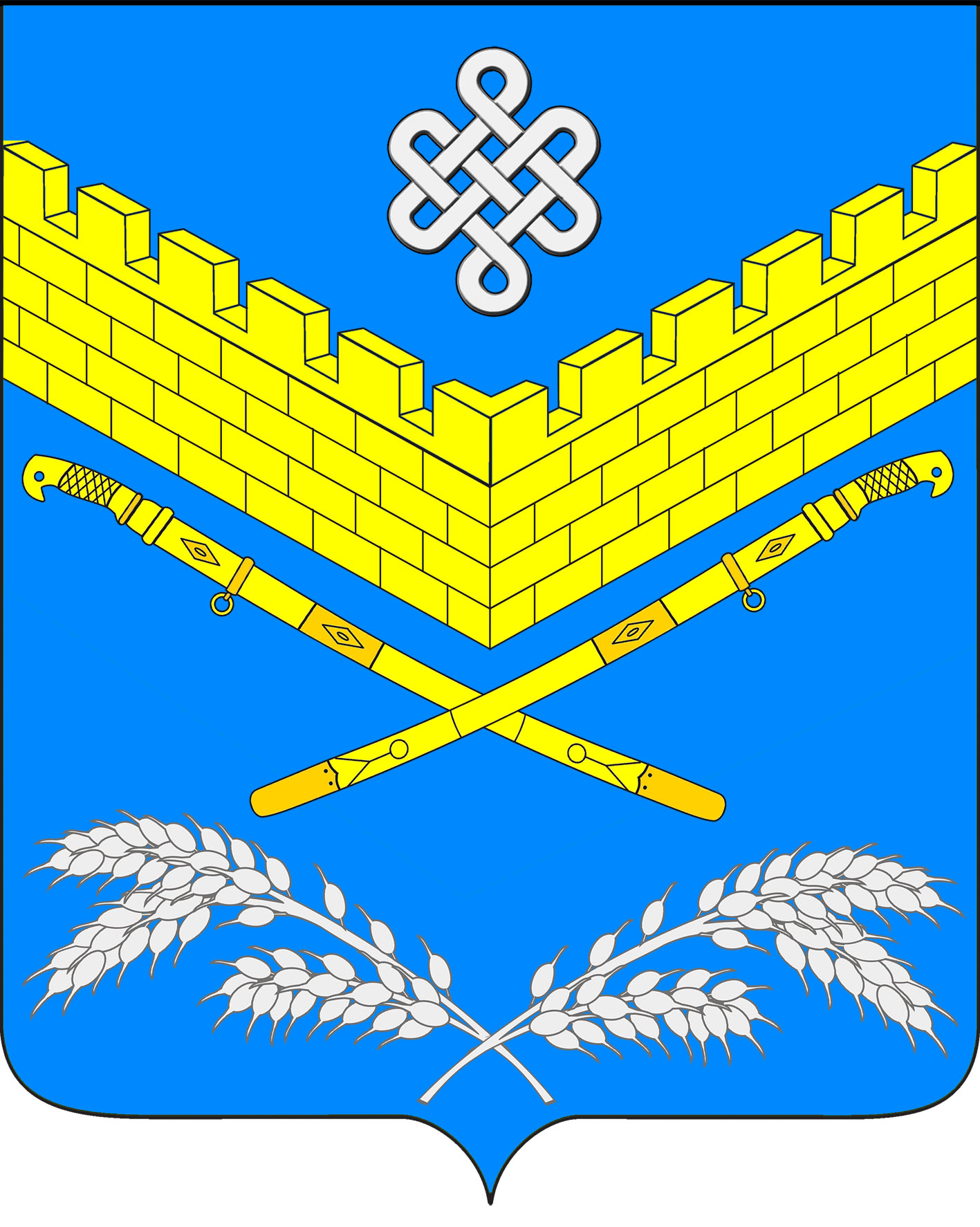 АДМИНИСТРАЦИЯИВАНОВКОГО СЕЛЬСКОГО ПОСЕЛЕНИЯ КРАСНОАРМЕЙСКОГО РАЙОНАПОСТАНОВЛЕНИЕАДМИНИСТРАЦИЯИВАНОВКОГО СЕЛЬСКОГО ПОСЕЛЕНИЯ КРАСНОАРМЕЙСКОГО РАЙОНАПОСТАНОВЛЕНИЕАДМИНИСТРАЦИЯИВАНОВКОГО СЕЛЬСКОГО ПОСЕЛЕНИЯ КРАСНОАРМЕЙСКОГО РАЙОНАПОСТАНОВЛЕНИЕАДМИНИСТРАЦИЯИВАНОВКОГО СЕЛЬСКОГО ПОСЕЛЕНИЯ КРАСНОАРМЕЙСКОГО РАЙОНАПОСТАНОВЛЕНИЕАДМИНИСТРАЦИЯИВАНОВКОГО СЕЛЬСКОГО ПОСЕЛЕНИЯ КРАСНОАРМЕЙСКОГО РАЙОНАПОСТАНОВЛЕНИЕАДМИНИСТРАЦИЯИВАНОВКОГО СЕЛЬСКОГО ПОСЕЛЕНИЯ КРАСНОАРМЕЙСКОГО РАЙОНАПОСТАНОВЛЕНИЕ18.03.2016г.№93станица Ивановскаястаница Ивановскаястаница Ивановскаястаница Ивановскаястаница Ивановскаястаница ИвановскаяПРИЛОЖЕНИЕУТВЕРЖДЕНОпостановлением администрацииИвановского сельского поселения Красноармейского района От18.03. 2016 года № 93